HR Direct – MANAGER TIME APPROVAL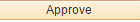 1.Navigate to Manager Self Service/Time Management/Approve Time and Exceptions/Payable Time2.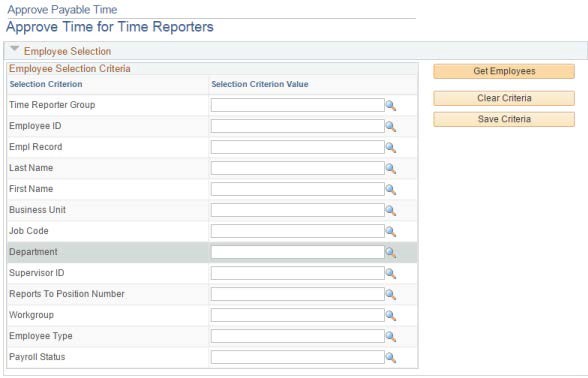 3.Click on the Search icon for the Time Reporter Group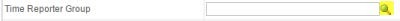 4.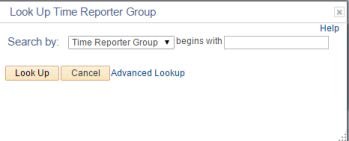 5.Click on Look Up.6.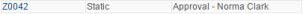 7.Click on your Zgroup value – it will start with Zxxxx and the description will include Approval – your nameNote:Do not save this value as it may change on a regular basis8.Click on 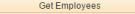 9.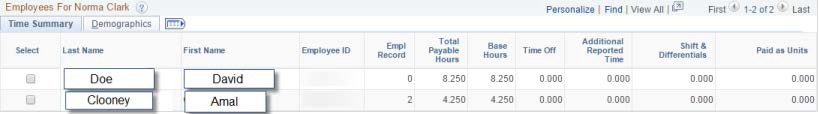 10.Review Summary of Time Submitted. If you agree with the totals, click , then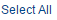 .11.If you want to review details of the time entered day by day click onto the name and the detail page will open.12.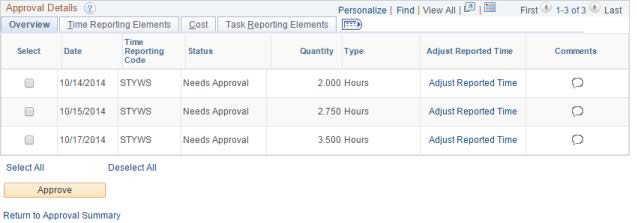 Note:If time has been changed after a prior Approval, you will see the adjustments as negative and the new entry row as a positive.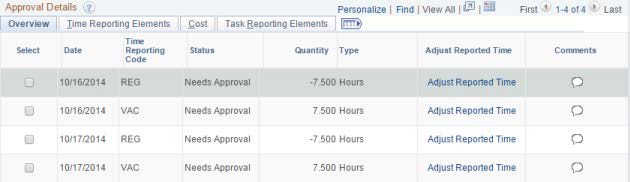 13.You can select and approve individual rows or click on Select All and approve all rows or click Return to Approval Summary without approving any rows.Note:If you have direct reports that also are supervisor, you may use their Z Group as search criteria to approve their employees if needed.